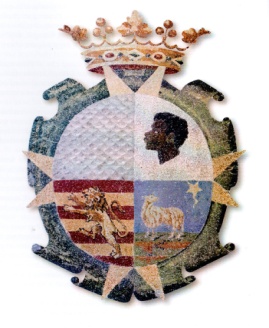 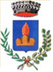 “FONDAZIONE BERNARDINI”				Comune di ArnesanoSCUOLA DELL’INFANZIA PARITARIA 				Provincia di LecceVIA ASILO, 20 – 73010 ARNESANO (LECCE) 			Via De Amicis 20 – 70310C.F.80011260751 						Tel. 0832/323813 – Fax 0832/321205Iscr.reg. n. 24862 del 13-05-2009 				protocollo.comunearnesano@pec.rupar.puglia.ite-mail bernardiniarnesano@fismlecce.org 				scuolabernardini@libero.itPec: giuliabernardini@pec.ittelefax 0832/327259DOMANDA ISCRIZIONE CENTRO ESTIVO 2024Da consegnare all’Ufficio Protocollo del Comune di Arnesano entro il 14/06/2024Il/la sottoscritto/a_____________________________________________________________________ nato/a  a_______________________________                             il__________ e residente in ARNESANO alla via _____________________________________________________n.____________  tel. _______________presa visione delle  norme, di seguito riportate, che regolano la frequenza ed il funzionamento del Centro Estivo 2024 della Fondazione Bernardini che vengono integralmente e incondizionatamente accettate,ISCRIVEil figlio/a_________________________________nato/a____________________   il ___________________al Centro Estivo 2024 per il periodo dal 1 Luglio al 31 Luglio e si impegna alla sottoscrizione del presente contratto, valido a tutti gli effetti di legge, nell’interesse del figlio/a:pagare la quota di frequenza per il periodo indicato determinato in base al proprio valore ISEEdirettamente a favore della Fondazione Bernardini mediante POS o bonifico bancario intestato a: FONDAZIONE BERNARDINI ONLUS - codice Iban: IT96 Q076 0116 0000 0001 5862 733 nella seguente misura:e prende atto che:il Centro Estivo si svolgerà dal lunedì al venerdì dalle 08:00 – alle 13:00 con chiusura del lunedì della festa del Santo Patronoè esclusa la rinunzia al presente contratto;la quota versata non è in nessun caso rimborsabile anche in presenza della sospensione definitiva della frequenza per qualsiasi motivo da parte dell’iscritto. La quota sarà rimborsata in quota parte se ci saranno eventuali ordinanze di chiusura da parte delle autorità competenti.che la sospensione temporanea della frequenza per qualsiasi motivo da parte dell’iscritto, non dispensa o esonera dall’obbligo del pagamento totale della quota stabilita. Detto punto si approva espressamente ai sensi dell’articolo 1341 del codice civile.Indicazione attività lavorativa dei genitori che concorre al riconoscimento della priorità di accesso al servizio:Il Sottoscritto si impegna a rispettare le Linee Guida Regionali e i Protocolli Sanitari e di Sicurezza previsti per i centri Estivi.Con la firma conferma e accetta tutto quanto sopra riportato relativo alla durata, ai prezzi e al pagamento convenuto, che forma parte integrante e sostanziale del presente contrattoArnesano lì, __________________                                 Firma ______________________________Allega:Attestazione ISEE Copia documento di identità del dichiaranteInformazioni relative al trattamento dei dati personaliSi informa che, ai sensi dell’art. 13 del Regolamento (UE) 2016/679 (GDPR), i dati da lei forniti saranno utilizzati per lo svolgimento dell’istruttoria relativa al procedimento cui i dati si riferiscono. Il trattamento è necessario per adempiere ad un obbligo legale e/o per l'esecuzione di un compito di interesse pubblico o di rilevante interesse pubblico. I dati da Lei forniti saranno trattati dal personale in servizio presso il Settore “Servizi Sociali” del Comune di Arnesano (LE), anche con l’ausilio di mezzi elettronici e potranno essere comunicati ai soggetti, pubblici o privati, nei soli casi previsti dalle disposizioni di legge o di regolamento, o a terzi interessati nel rispetto della normativa disciplinante l’accesso. I suoi dati saranno trattati per il tempo stabilito dalla normativa nazionale, in conformità alle norme sulla conservazione della documentazione amministrativa (nel rispetto del Piano di conservazione e scarto dell’Ente). Il conferimento di tali dati è obbligatorio per dar corso alla richiesta o al procedimento di Suo interesse. Per esercitare i diritti di cui agli artt. 15-22 del Reg. UE 2016/679 contattare il Settore in precedenza indicato o rivolgere la richiesta al Protocollo del Comune (protocollo2@comune.arnesano.le.it oppure protocollo.comunearnesano@pec.rupar.puglia.it) o al suo Responsabile della Protezione dei Dati (privacy.comuni@liquidlaw.it). Per maggiori informazioni sul trattamento dei dati consultare l’informativa completa pubblicata sul sito web istituzionale.FASCIA ISEEIMPORTO RETTAEuro 0,00-5.000,00esenteEuro 5.000,01 – 8.000,00Euro 30,00Euro 8.000,01 -  18.000,00Euro 50,00Oltre 18.000,001 euroEuro 120,00Attività lavorativa svolta dal genitoreDatore di lavoroPadreMadre